                                                  planowany obszar do oświetlenia – 3 słupy + 3 oprawy                                          - planowane podwieszenia kabla sterująco – zasilającego na istniejących słupach PGEZad. nr 2. Suchowola    1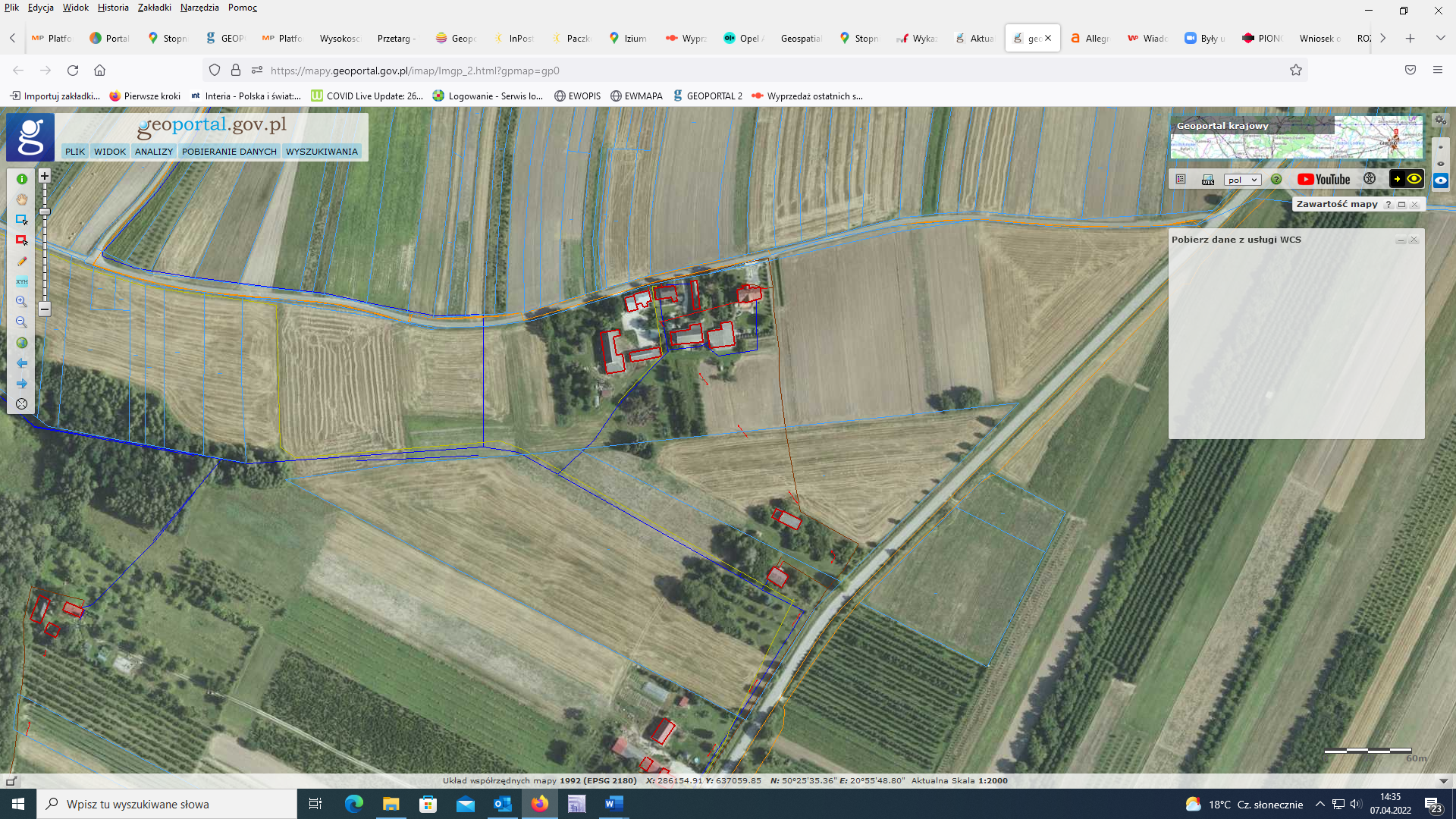 